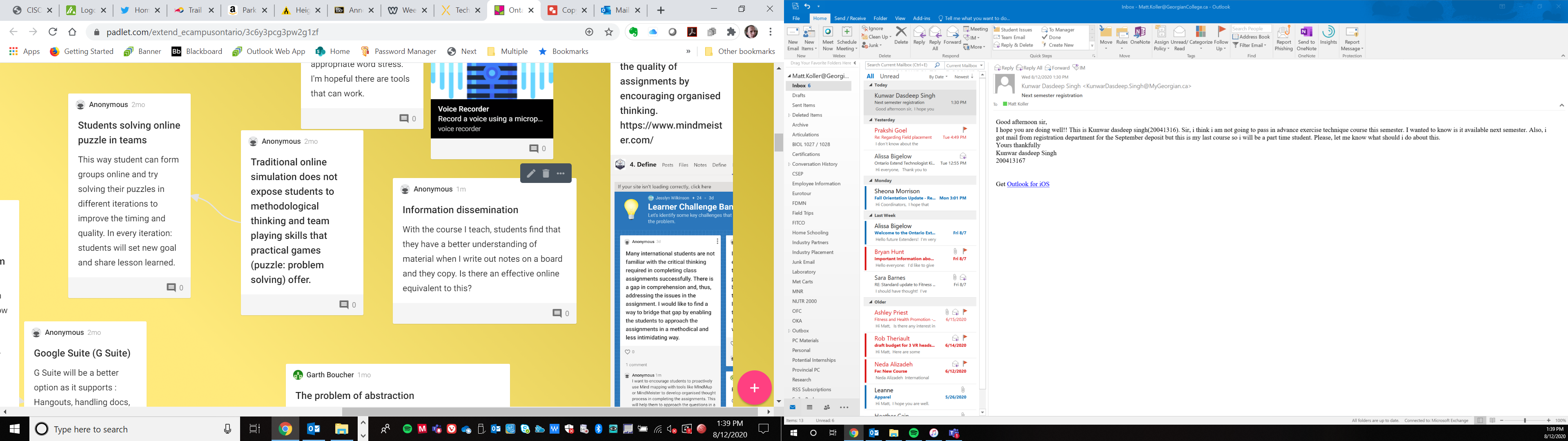 I have taught BIOL 1028 (Physiology) for a number of years now. I have also taught similar courses at other colleges and universities. I quickly discovered that when I physically wrote out the notes on the board and had students copy the notes, their retention and comprehension of the information was significantly better. With this course being online for this semester, what is an effective method of relaying the information to the students? One of the primary non-technological issues is that students have self-identified that they will procrastinate in reviewing material when courses are online. 